    桃園市進出口商業同業公會 函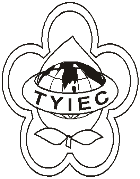          Taoyuan Importers & Exporters Chamber of Commerce桃園市桃園區春日路1235之2號3F           TEL:886-3-316-4346   886-3-325-3781   FAX:886-3-355-9651ie325@ms19.hinet.net     www.taoyuanproduct.org受 文 者：各會員發文日期：中華民國110年1月25日發文字號：桃貿豐字第110021號附    件：主   旨：為因應新冠肺炎疫情，請會員參酌加強配合預         防措施，以阻絕病毒傳播，並共同落實防疫工作，請查照。說   明：     ㄧ、依據桃園市政府衛生局桃衛食管字第1100006188號函辦理。    二、配合下列各項預防措施如下：       (一)於出入口處設置乾洗手設備，提供顧客消毒使用。       (二)設置額溫計或溫度測量儀，顧客進入前測量體溫並應              配戴口罩，自我管理。       (三)加強員工自主管理，上班期間全程配戴口罩，若有身體不適症狀立即停止作業。       (四)針對作業環境與顧客經常碰觸的器物(例如:分菜              夾、托盤、用餐桌椅)表面定期進行消毒。     三、衛生福利部疾病管制署免付費防疫專線為1922          (或0800-001-922)，另有關防疫宣導素材可至疾病管制署全資訊網查詢下載(路徑：疾病管制署全球資訊網/傳染病與防疫專題/傳染病介紹/第五類法定傳染病嚴重特殊傳染性肺炎/宣導素)。理事長  簡 文 豐